1.	İslam; aklı, canı, nesli, malı ve dini korumayı amaçlayan bir dindir.	Buna göre alkol ve uyuşturucu, aşağıdakilerden hangisine diğerlerinden önce zarar verir?	A) Akla 	B) Dine 		C) Nesle	D) Mala2.	“Her sarhoş edici haramdır. Çok içildiği zaman sarhoş eden şeyin azı da haramdır.”	Bu hadisten,	I. Sarhoş eden her içecek haramdır.	II. Çoğu haram olanın azı da haramdır.	III. Bir şeyin haram olması için Kur’an’da geçmesi şarttır.	ilkelerinden hangileri çıkarılamaz?	A) Yalnız I. 		B) Yalnız III.	C) I ve II. 		D) II ve III.3.	Aşağıdakilerden hangisi zararlı alışkanlıklara başlamada rol oynayan etkenlerden biri değildir?	A) Dikkat çekme arzusu	B) Dertlerini unutma isteği	C) Gruptan dışlanma kaygısı	D) Üreticiyi destekleme düşüncesi4.	Aşağıdaki durumlardan hangisi kul hakkı ihlaline örnek verilebilir?	A) Okul eşyalarını korumak	B) Dedikodudan uzak durmak	C) İnsan haklarına saygılı olmak	D) Bina içinde bağırarak konuşmak5.	“Ancak insanlara zulmedenlere ve yeryüzünde haksız yere taşkınlık edenlere ceza vardır. İşte acıklı azap bunlaradır.” (Şura, 42. ayet)	Bu ayetten aşağıdaki sonuçların hangisine ulaşılamaz?	A) Zalimin cezası sadece ahirette verilecektir.	B) Aşırıya gitmek haksızlığa yol açmaktadır.	C) Haksızlık eden kul hakkını çiğnemiştir.	D) Allah, haksızlık edenleri uyarmaktadır.6.	Aşağıdaki yargılardan hangisi Tebbet suresiyle ilgili değildir?	A) Adını tebbet kelimesinden almıştır.	B) Kâbe hakkında bilgi verilmektedir.	C) Mekke’de indirilmiş ve beş ayettir.	D) Ebu Leheb hakkında indirilmiştir.7.	“Zekeriya mabette durmuş namaz kılarken melekler ona şöyle seslendiler: Allah sana kendisi tarafından bir kelimeyi (İsa’yı) tasdik edici, efendi, iffetli ve salihlerden bir peygamber olarak Yahya’yı müjdeler.” (Âl-i İmrân, 39. ayet)	Bu ayetten Hz. Yahya’yla ilgili aşağıdaki sonuçların hangisine ulaşılamaz?	A) Allah’ın peygamberlerinden biridir.	B) Güzel ahlakıyla örnek bir insandır.	C) Şehit edilmiş bir peygamberdir.	D) İsmi Allah tarafından verilmiştir.8.	Aşağıdakilerden hangisi zararlı alışkanlıklardan korunma yolu olamaz?	A) Zararlarını kullanarak test etmek	B) Düzenli bir şekilde spor yapmak	C) Zararları hakkında bilinçlenmek	D) Güzel ahlaklı arkadaş edinmek
9.	Kumar; insanların zarar görmesine aldırmadan, emek sarf etmeden mal kazanmak için başvurulan ve başlayanların kolay kolay bırakamadığı bir alışkanlıktır.	Bu parçada kumarın yol açtığı zararlardan hangisine değinilmemiştir?	A) Bağımlılığa yol açtığına	B) Duyarsızlığa alıştırdığına	C) Haksız kazanca neden olduğuna	D) Kin ve düşmanlığa teşvik ettiğine10.	• Üzüm üzüme baka baka kararır.	Verilen atasözü zararlı alışkanlıklara başlama nedenlerinden hangisiyle ilgilidir?	A) Merak 		B) Bilgisizlik 	C) Eğitimsizlik 	D) Çevrenin etkisi11.Aşağıdaki davranışlardan hangisi kul hakkı ihlali olarak değerlendirilemez?	A) Trafikte kırmızı ışıkta geçmek	B) Parktaki oturaklara zarar vermek	C) İnsanları sıraya geçmeleri için uyarmak	D) Toplum içinde yüksek sesle müzik dinlemek12.	“Ey Yahya kitaba sımsıkı sarıl!” dedik. Biz ona daha çocuk iken hikmet ve katımızdan kalp yumuşaklığı ve ruh temizliği vermiştik. O, Allah’tan sakınan, anne babasına iyi davranan bir kimse idi. İsyancı bir zorba değildi.” (Meryem, 12-14. ayetler)	Bu ayetlerde Hz. Yahya’yla ilgili aşağıdakilerden hangisine değinilmemiştir?	A) Büyüklerine saygılı davrandığına	B) Hz. İsa ile akrabalık bağına	C) Şefkatli bir kimse olduğuna	D) Kötülükten sakındığına13.	Aşağıdakilerin hangisi kötü alışkanlıklara başlama sebeplerinden biridir?	A) Hobi edinmek	 B) Spor yapmak	C) Seyahat etmek	 D) Zararlı maddeleri denemek14.Hz. Peygamber ve ……. , müşrikleri şaşırtmak için Medine yolunun ters istikametinde olan Sevr Mağarası’na gelip burada üç gün gizlendiler.	Bu parçadaki boşluğa aşağıdaki sahabilerden hangisinin ismi getirilmelidir?	A) Hz. Abbas 	B) Hz. Fatıma	C) Hz. Osman 	D) Hz. Ebu Bekir15.	Peygamberimizin verdiği işleri yaptıktan sonra hicret etmiş ve Kuba Köyünde Peygamberle buluşmuştur.	Bu parçada anlatılan sahabe aşağıdakilerden hangisidir?	A) Hz. Ömer			B) Hz. Ali	C) Hz. Osman		D) Hz. Ebu Bekir16.	İslam’a çağrının ilk üç yılıyla ilgili aşağıdaki bilgilerden hangisi yanlıştır?	A) Allah resulü İslam’ı üç yıl gizli tebliğ etti.	B) Hz. Ömer İslam’ı hicretten hemen önce kabul etti.	C) Başlangıçta yakın çevresine İslam’ı anlattı.	D) Müslümanların sayısı çok az arttı.17.	“İman edip de hicret edenler, malları ve canlarıyla Allah yolunda mücadele edenler ve onları bağırlarına basıp yardım edenler birbirlerinin yâr ve yakınlarıdır…”  (Enfal suresi, 72. ayet)	Bu ayette altı çizili ifadelere verilen isimler aşağıdakilerden hangisinde doğru sıralanmıştır?	A) Mümin – Muhacir – Ensar	B) Muhacir – Ensar – Mümin	C) Ensar – Mümin – Muhacir	D) Mümin – Ensar – Muhacir. 18.Aşağıdaki bilgilerden hangisi yanlıştır?	A)Vahiy, 610 yılı Ramazan ayında indirilmeye başlanmıştır.	B) 	İslam’a davet, hicrete kadar gizli yapılmıştır.	C) 	Hz. Muhammed’in, vahiy tecrübesini anlattığı ilk kişi Hz. Hatice’dir.	D)	 Hz. Peygamber, davete yakın çevresinden başladı.19.	Mescid-i Nebi’nin işleviyle ilgili aşağıdaki bilgilerden hangisi yanlıştır?	A) Eğitim öğretim faaliyetleri yapılırdı.	B) Konuk ve diplomatlar kabul edilirdi.	C) Hac ibadeti ve umre yerine getirilirdi.	D) Toplumu ilgilendiren konular ele alınırdı. 
20.	Hz. Peygamberin Mekke dönemi ile ilgili aşağıdaki bilgilerden hangisi yanlıştır?	A) İnananlar çoğaldıkça müşriklerin baskıları artmıştır.	B) Bir grup Müslüman Habeşistan’a hicret etmiştir.	C) İsra ve miraç olayı yaşanmıştır.	D) Devlet başkanlarını İslam’a davet etmiştir.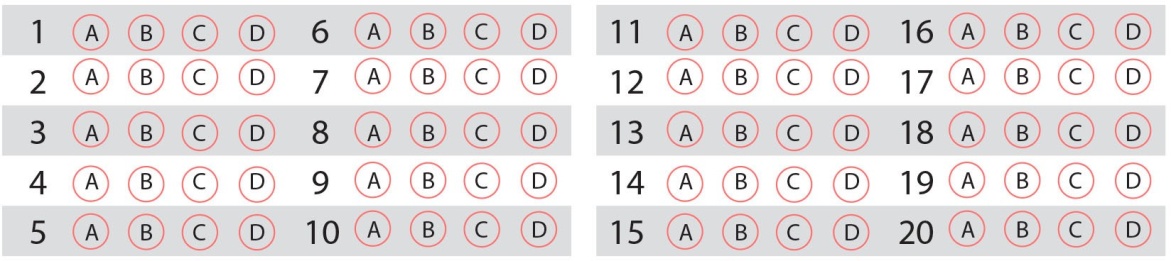 